lMADONAS NOVADA PAŠVALDĪBA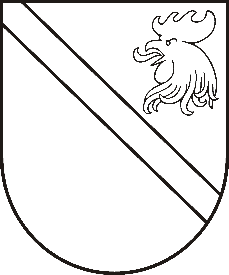 Reģ. Nr. 90000054572Saieta laukums 1, Madona, Madonas novads, LV-4801t. 64860090, e-pasts: pasts@madona.lv __________________________________________________________________________MADONAS NOVADA PAŠVALDĪBAS DOMESLĒMUMSMadonā2021.gada 19.janvārī									               Nr.4									         (protokols Nr.2, 3.p.)Par priekšfinansējuma piešķiršanu projekta “Vidzeme iekļauj” īstenošanaiMadonas novada pašvaldība kā sadarbības partneris un Vidzemes plānošanas reģions kā projekta “Vidzeme iekļauj” īstenotājs 2018. gadā slēdza sadarbības līgumu par projekta īstenošanu. 	Projekta ietvaros paredzēts palielināt kvalitatīvu institucionālai aprūpei alternatīvu sociālo pakalpojumu dzīvesvietā un ģimeniskai videi pietuvinātu pakalpojumu pieejamību personām ar invaliditāti un bērniem.Sadarbības partneris nodrošina pakalpojumu pilngadīgām personām ar garīga rakstura traucējumiem un bērniem ar funkcionāliem traucējumiem sniegšanu un atbilstošo izmaksu priekšfinansēšanu.Ar Madonas novada pašvaldības domes 2018. gada 26. jūlija lēmumu Nr. 298 (protokols Nr.13, 9.p.) “Par priekšfinansējuma piešķiršanu projekta „Vidzeme iekļauj” īstenošanai” projekta īstenošanai piešķirts priekšfinansējums EUR 3500,00 (trīs tūkstoši pieci simti euro, 00 centi), ar 2019. gada 28. marta lēmumu Nr. 133 (protokols Nr.5, 28.p.) “Par priekšfinansējuma piešķiršanu projekta „Vidzeme iekļauj” īstenošanai” piešķirts priekšfinansējums EUR 3500,00 (trīs tūkstoši pieci simti euro, 00 centi). Madonas novada pašvaldībā projekta ietvaros sniegto pakalpojumu apjoms 2020. gadā pieaudzis, nepieciešami papildus līdzekļi plānoto izmaksu segšanai atbilstoši atskaišu periodiem. Noklausījusies sniegto informāciju, ņemot vērā 13.01.2021 Sociālo un veselības jautājumu komitejas un 19.01.2021. Finanšu un attīstības komitejas atzinumus, atklāti balsojot: PAR – 16 (Andrejs Ceļapīters, Artūrs Čačka, Andris Dombrovskis, Zigfrīds Gora, Antra Gotlaufa, Artūrs Grandāns, Gunārs Ikaunieks, Valda Kļaviņa, Agris Lungevičs, Ivars Miķelsons, Valentīns Rakstiņš, Andris Sakne, Rihards Saulītis, Inese Strode, Aleksandrs Šrubs, Kaspars Udrass), PRET – NAV, ATTURAS – NAV, Madonas novada pašvaldības dome NOLEMJ:Piešķirt papildus priekšfinansējumu EUR 18000,00 (astoņpadsmit tūkstoši euro, 00 centi) apmērā no Madonas novada pašvaldības budžeta nesadalītajiem līdzekļiem projekta “Vidzeme iekļauj” īstenošanai.Domes priekšsēdētājs								          A.LungevičsK.Drozdova 27865667